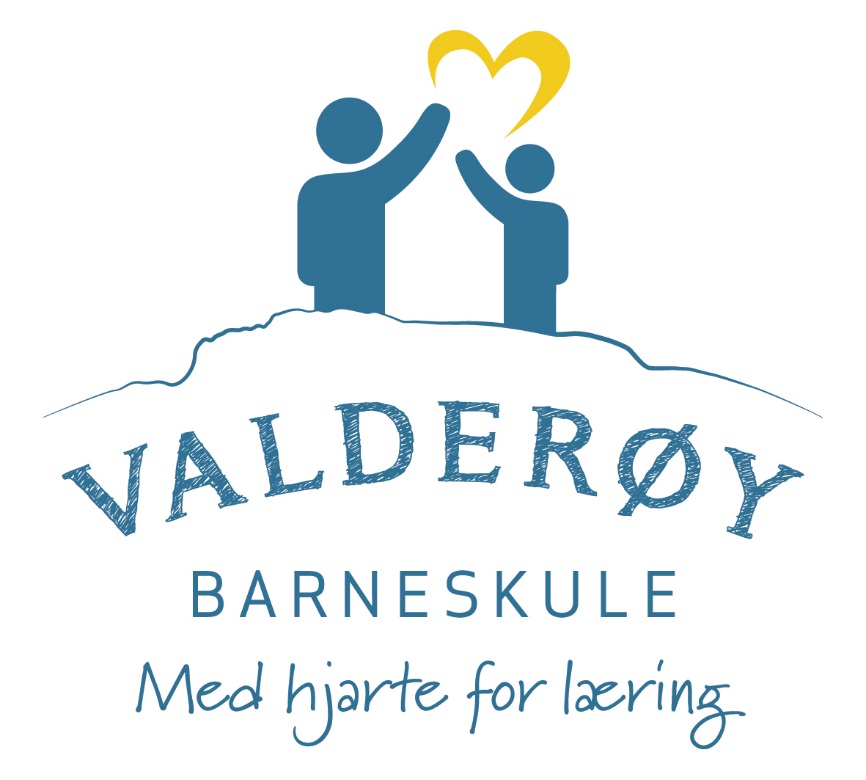 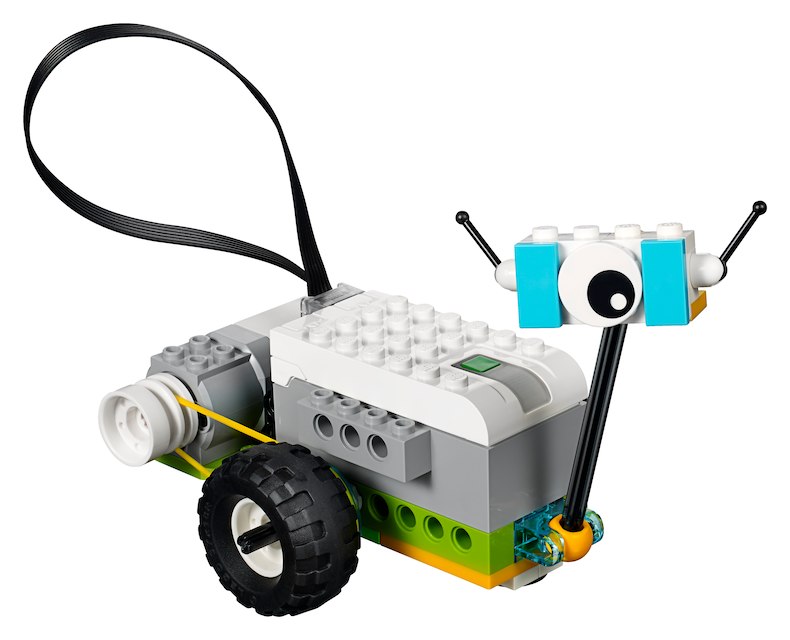 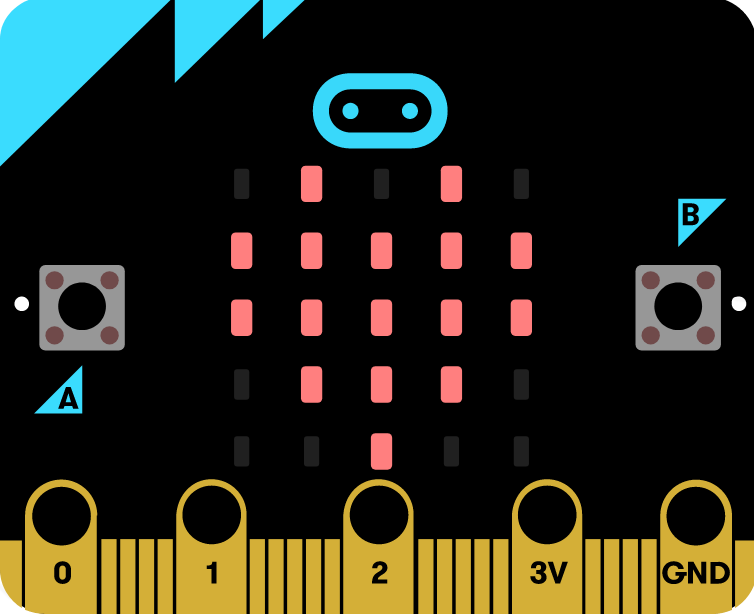 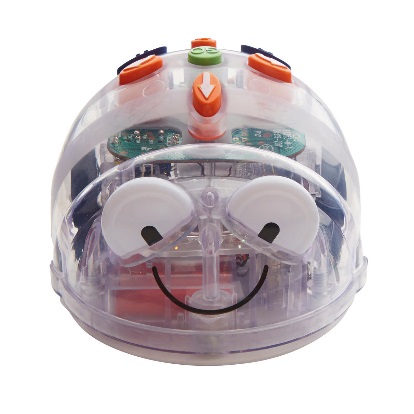 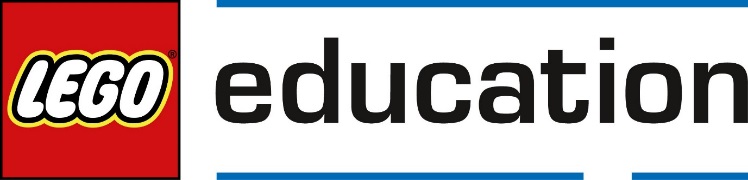 Plan for programmering og koding i skulenBakgrunnDet argumenterast for at programmering er ei naudsynt ferdigheit for det 21.århundre. Framtidige behov for kompetanse i næringslivet og evner til å forstå kor eit stadig meir digitalisert samfunn fungerar må takast omsyn til i skule- og undervisning. (https://www.udir.no/kvalitet-og-kompetanse/profesjonsfaglig-digital-kompetanse/notat-om-programmering-i-skolen/). EU har satt programmering på sin «Digital Agenda for Europe» og oppfordrar utdanningsministre i medlemslanda til å fremje programmering i skulen. Dei argumentarar for satsinga med at programmering er ei viktig dugleik som fremjar kreativitet, lærer folk å samarbeide, lærer folk å jobbe saman over geografiske avstandar og å kommunisere via eit felles språk.Det finnast ei rekke lett tilgjengelege verkty for programmering og lett tilgjengeleg opplæring. Vi har sett ei aukande interesse for det å kunne kontrollere digitale einingar gjennom koding av eigne eller allereie eksisterande program og spel. Begrepet «programmering» Tradisjonelt har «programmering» vore den foretrukne termen for aktiviteten å skrive programkode, det vil seie å lage instruksjonar til datamaskiner og andre digitale einingar om å utføre ei oppgåve. Programmering inkluderte det å skrive kode, men også å beskrive kva programmet skulle gjere og å designe løysingar. Dei seinare åra har ordet «koding» blitt stadig meir utbreidd i dagligtalen, spesielt når ein snakkar om barn og unge som skal lære seg å programmere. Vi har fått bevegelser som Lær Kidsa Koding og Kodeklubben i Norge, og liknande frivillige initiativ fins i ei rekke europeiske land. Det kan virke som om omgrepet «koding» gir assosiasjonar til noko meir leikande og ufarleg for nybegynnarar enn «programmering».(henta frå https://www.udir.no/globalassets/filer/programmering_i_skolen.pdf)Valderøy barneskule og kodingValderøy barneskule har dei siste åra gjort mindre og større prosjekt med koding og spel. Vi har elevar som er aktive i VBS kodeklubb, og vi har lærarar som er gode initiativstakarar. I løpet av neste skuleår (19/20) har vi som mål å ha eit minimumskrav til alle klassetrinn om bruk av programmering og koding i undervisninga. Av prosjekt som vi har vore med på til no kan vi nemne: Kodetimen for mellomtrinn 2017 og 2018Prøvd ut koding på iPad frå 1.trinnHatt kurs i koding for personale i LEGO weDO. Opplæring og bruk av LEGO weDO på fleire trinn BlueBot i bruk på fleire trinnMålValderøy barneskule skal vere ein skule som er langt framme når det gjeld bruk av teknologi som ein del av opplæringa. Vi skal ha fokus på at elevane ikkje berre en brukarar av teknologi, men og forstå korleis teknologien fungerer. Målet til Valderøy barneskule er at alle elevar arbeider jamleg med programmering, og at dette er Denne planen har ei rekke overordna mål. Måla varierer frå å vere retta mot koding og programmering, via det skapande mennesket og dets kreative evner, det sosiale og kommunikative mennesket til trening i dei grunnleggande ferdigheitene. Ferdigheiter for det tjueførste århundre er sentrale i ideane bak planen.VisjonValderøy barneskules visjon er «Med hjarte for læring». Denne kviler på to greiner, varme og vekst. Koding og programmering fell naturleg inn under begge desse to. Under varme ser vi: SamarbeidKommunikasjonFadderordning og samarbeid på tvers av trinn 			Skaparglede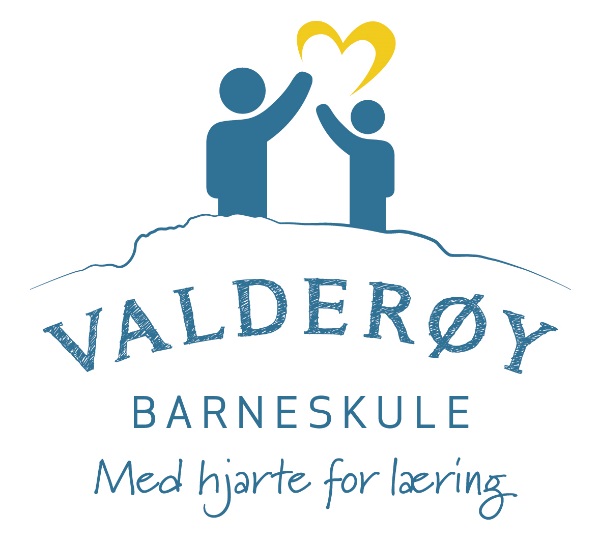 Samarbeid og samhald i kollegiet Under vekst ønskjer vi å trekkje fram: MeistringProblemløysingLæringsgledeAlgoritmisk tankegangLær Kidsa KodingMåla hentar også idear frå organisasjonen Lær Kidsa Koding (Lær Kidsa Koding, 2016). Koding er ein bevegelse som arbeider for at barn og unge skal lære om teknologi og koding. Dei vil hjelpe barn og unge til å bli skaparar av teknologi, ikkje berre brukarar. Kunne forstå og beherske sin egen rolle i det digitale samfunnetGrunnleggende ferdigheterUtdanningsdirektoratet har laga eit grunnlagsdokument som beskriv dei fem grunnleggjande ferdigheitene. (Utdanningsdirektoratet, 2012). Lesing:kunne lese ein instruksjon og oppgåver som blir gittKunne orientere seg i ein tekstKunne lese og forstå kode som gjennomførast ei oppgåveSkriving:Kunne skrive enkle tekstar som beskriver arbeidet som er utførtKunne skrive kode både digitalt og analogt ved hjelp av blokker og tekstMunleg:Kunne kommunisere med lærarar og medelever om eit emne, og bruke eit tilpassa språk og vokabular som passar med situasjonenRekning:Kunne velje strategiar for problemløysningKunne lage algoritmer som beskriv løysninga Kunne konstruere geometriske figurar ved hjelp av kodeDigitale ferdigheiter:Kunne bruke ulike digitale verkty for å kunne løyse problemstillingar som oppstårKunne bruke ulike digitale verkty for å kunne produsere nye digitale verktyGenerell delGenerell del av læreplanverket (Utdannningsdirektoratet, 2011) utdypar formålsparagrafen i opplæringslova og angir overordna mål for opplæringa. Her finn ein mellom anna beskrivingar av menneskets ulike egenskapar.Det skapande mennesketKunne oppnå nye løsninger på praktiske problemKunne være med å forme framtiden med sin innsats og fantasiKunne bruke det en vet til å løse nye og uventede praktiske oppgaverKunne arbeide vitenskapelig for å utvikle kreative og kritiske evnerDet arbeidande mennesket Kunne bruke teknologi for å endringer i hvordan ting blir gjortKunne utnytte egne erfaringer og observasjoner til å handleDet samarbeidande mennesketKunne ta felles ansvar for at læringsmiljøet har omtanke for andres behovKunne respektere andres behov og innspill som en del av en prosess i en gruppeLudvigsen – utvalgetNOU – rapporten «Fremtidens skole» fra Ludvigsen-utvalget snakkar om fire grunnleggjande kompetanseområder (NOU 2015:8): fagspesifikk kompetansekompetanse i å lærekompetanse i å kommunisere, samhandle og deltakompetanse i å utforske og skapeKoding som fag i skulen kan knytast til alle fire kompetanseområda, mellom anna gjennom tverrfagleg arbeid, men også direkte i fag som matematikk, kunst og handverk, norsk og engelsk.Gjennomføring1. og 2. trinnMål:kunne gi og forstå grunnleggjande instruksjonerkunne lage og forstå enkle algoritmerkunne gi og forstå instruksjonar med vilkårKunne lage og forstå koblede algoritmerKonstruere og kode enkle bevegelserTimetall: 10 - 20 timer i året (ca. ein halv time annakvar veke). Mål fra K06Matematikk:kjenne att og beskrive trekk ved enkle to- og tredimensjonale figurar i sambandmed hjørne, kantar og flater og sortere og setje namn på figurane etter desse trekkalage og utforske geometriske mønster, både med og utan digitale verktøy, ogbeskrive dei munnlegNorsk:lytte etter, forstå, gjengi og kombinere informasjonsette ord på egne følelser og meningerAktiviteter og utstyr (Sjå forklaring under aktivitetar). Kongen befaler, blindebukk, skjermleikKodekortBlueBot Kodetimen (2.trinn). Lego WeDO3. og 4.trinnMål:Kunne lage og forstå vilkårKunne lage og forstå koblede algoritmerKunne lage enkle løkker for å gjenta kodeKunne lage animasjonar av enkle historierKonstruere og kode enkle bevegelsarForstå algoritmisk tankegangTimetall: 20 – 30 timar i året (ca. ein time annakvar veke). Mål fra K06Matematikk:bruke matematiske symbol og uttrykksmåter for å uttrykke matematiskesammenhenger i oppgaveløsingtegne, bygge, utforske og beskrive geometriske figurer og modeller i praktiskesammenhenger, inkludert teknologi og designlese av, plassere og beskrive posisjoner i rutenett, på kart og i koordinatsystem,både med og uten digitale verktøyNorsk:bruke et egnet ordforråd til å samtale om faglige emner, fortelle om egneerfaringer og uttrykke egne meningersamhandle med andre gjennom lek, dramatisering, samtale og diskusjonfølge opp innspill fra andre i faglige samtaler og stille oppklarende og utdypendespørsmållese tekster av ulike typer på bokmål og nynorsk med sammenheng og forståelsefinne informasjon ved å kombinere ord og illustrasjon i tekster på skjerm og papirlage tekster som kombinerer ord, lyd og bilde, med og uten digitale verktøyNaturfag:bruke naturfaglige begreper til å beskrive og presentere egne observasjoner påulike måterinnhente og systematisere data og presentere resultatene med og uten digitalehjelpemidlerplanlegge, bygge og teste enkle modeller og byggkonstruksjoner og dokumentereprosessen fra ide til ferdig produktbeskrive konstruksjoner og samtale om hvorfor noen er mer stabile og tålerstørre belastning enn andreAktiviteter og utstyr (sjå forklaring under aktivitetar). “Emil”, app og arbeidsbokIpad apper (the Foos, Blue Bot, ScratchJr)SkjermleikKongen befaler (Simon says – engelsk variant)Lego Wedo/MindstormKodetimen5. – 7.klasseMål:kunne lage og forstå vilkårKunne lage og forstå koblede algoritmerKunne lage enkle løkker for å gjenta kodeKunne lage animasjonar av enkle historierKunne diskutere spilldesign og lage eigne spelTimetall: 26-30 timer i året (0,5-1 t/veka)Mål fra K06Matematikk:beskrive og nytte plassverdisystemet for desimaltall, rekne med positive og negative heile tal, desimaltal, brøk og prosent og plassere de ulike storleikene på tallinjafinne informasjon i tekster eller praktiske samanhengar, stille opp og forklareberekninger og framgangsmåter, vurdere resultatet og presentere og diskutere løysingaanalysere eigenskaper ved to- og tredimensjonale figurar og beskrive fysiske gjenstandar innanfor dagligliv og teknologi ved hjelp av geometriske omgrepvelje fornuftige måleredskap og gjere praktiske målingar i samanheng med dagligliv og teknologi og vurdere resultata ut fra presisjon og måleusikkerheitNorsk:lese eit bredt utvalg norske og oversatte tekster i ulike sjangere på bokmål og nynorsk, og reflektere over innhald og form i tekstenforstå og tolke opplysninger frå fleire uttrykksformer i en samansatt tekstlytte til og videreutvikle innspel frå andre og skilje mellom meninger og faktauttrykkje seg med et variert ordforråd tilpassa kommunikasjonssituasjonenuttrykkje og grunngje eigne standpunkt og vise respekt for andre sinenytte digitale kjelder og verkty til å lage samansette tekstar med hyperkoplinger og varierte estetiske virkemiddelEngelskidentifisere og nytte ulike situasjonar og læringsstrategiar for å utvide eigne ferdigheiter i engelskforstå og nytte et ordforråd knytt til kjende emneforstå hovudinnhaldet i munnlege tekstar om kjende emnebruke lese- og skrivestrategierforstå og nytte et ordforråd knytt til kjente emneforstå hovudinnhaldet i sjølvvalgte tekstarnytte digitale verkty og andre hjelpemidler for å finne relevant informasjon og lage ulike typar tekstarKunst og handverkbruke fargekontraster, forminsking og sentralperspektiv for å gi illusjon av rom i bilete både med og uten digitale verktylage enkle bruksformer i ulike material og kunne gjere rede for samanheng mellom idé, valg av material, handverksteknikker, form, farge og funksjonNaturfagnytte digitale hjelpemidler til å registrere, bearbeide og publisere data fra eksperimentelt arbeid og feltarbeidgjere forsøk med magnetisme og elektrisitet og forklare og presentere resultateneplanlegge, bygge og teste mekaniske leker og forklare prinsipper for mekaniske overføringerplanlegge, lage og teste enkle produkter som gjør bruk av elektrisk energi, og reklamere for ferdig framstilt produktMusikkkomponere og gjere lydopptak ved hjelp av digitale verktyAktivitetar og utstyr:ScratchKodetimen Lego WeDoLego EV3 (Lego Mindstorm)Kidsakoder.no Tynker (drone)MicroBitAktivitetarKongen befaler Tradisjonell barneleik som går ut på at elevane får kommandoer dei må følgje, dersom dei inneheld det viktige nøkkelordet (f.eks. «Kongen befaler»).Gir elevene trening i og forståelse med å oppfatte og gi kommandoer og instruksjoner. Bør trenast med eit fast sett med instruksjonar som til dømes handlar om eit spesifikt emne.BlindebukkTradisjonell barneleik som går ut på at elevane jobbar saman i par. Ein har bind framfor auga, den andre gir kommandoar for vidare bevegelse. Bør trenast med ein del spesifikke kommandoar som «fram, bak, høgre, venstre, snu» for å trene opp grunleggjande ord- og omgrepsforståing. SkjermleikElevane sit saman to og to. Ein skjerm/vegg skil elevane frå kvarandre, slik dei ikkje ser arbeidet. Ein elev teiknar/bygg ein figur, og skal instruere motparten til å gjere det same. Trene omgrepsbruk, og få ei forståing for at koding må gjerast steg for steg, og det er svært viktig med konkrete beskjedar. KodekortFerdige kort som er forma som kodeblokker. Dei kan lagast sjølv og tilpassat situasjonen vi arbeider med. Vi kan til dømes lage ein sekvens som beskriv korleis ein typisk skuledag ser ut, eller korleis en gjer ein typisk aktivitet. Korta laminerast og kan brukast i klasserommet. The FoosThe Foos er ein app for dei aller minste. Du skal styre ein politimann rundt i byen for å utføre ulike oppdrag. Er på engelsk, men er veldig sjølvinstruerande. Den har flotte og tydelege figurar, og ein koder ved å dra ikon til ei skuffe. Etter kvart som ein kjem lenger kan ein endre egenskapen til ikonet og få nye bevegelsar, en blir introdusert til løkker og får moglegheit til å leike med dynamitt. Blue BotProgrammer roboten til å bevege seg rundt på ulike matter. Start med manuell programmering, nytte knappane på toppen av roboten. Desse kan programmerast ved å trykke på sjølve roboten, eller gjennom ei programvare på nettbrett, PC, Mac eller med fjernkontrollen Tactile Reader. ScratchJrScratchJr er ein variant av Scratch for dei yngre elevane. Den er lett å ta i bruk, men manglar ein opplæringsfunksjon, slik mange av de andre appane har. Du finn ein video og nokre eksempelprosjekt som er meint å gi inspirasjon og opplæring. Appen passar bra til animasjoner oghistoriefortelling, og har mange flotte figurar og bakgrunnar (du kan også ta egne bilete som bakgrunn).Meir informasjon er tilgjengeleg frå http://www.scratchjr.org/. ScratchScratch er kanskje det mest populære programmeringsverktyget blant barn og ungdom. Det er utvikla ved MIT, og er et nettbasert verktøy som er tilgjengelig på flere språk. Det er blokkbasert og veldig intuitivt. Det finnast mange moglegheiter i verktyget, og det finnast ei rekke ferdigeundervisningsopplegg som kan nyttast. Meir informasjon om Scratch er tilgjengelig fra http://scratch.mit.edu. KodetimenKodetimen er eit internasjonalt samarbeid som arbeidar for å få koding som aktivitet ut i til flest mulig barn og unge i heile verden. Det finnast ei rekke ferdige kurs og opplegg som passer på ulike nivå. Dei eromsett til mange språk, deriblant norsk. Kjem med nye opplegg kvart eineste år. Kursa er tilgjengeleg frå http://studie.code.org. Ein kan bruke Office 365 ID for pålogging, og då vil systemet hugse progresjonen elevene har.Lego WeDoLego WeDo er et byggesett for elevane som inneheld motorar og ei lita hjerne som kan programmerast. Byggetegninger og tverrfaglige undervisningsopplegg er en del av pakken. Egen app til iPad. Meir informasjon om Lego WeDo finn du på https://www.mv-nordic.com/no/produkter/legoeducation-wedo. Lego MindstormsLego Mindstorms er roboter av Lego som har eit stort potensiale når det gjeld konstruksjon og programmering. Dei har motorar og en programmerbar hjerne, i tillegg til sensorer av ulik type som kan nyttast tverrfagleg. Lego Mindstorms robotane er også et element i den store kunnskapskonkurransen First Lego League. Egen app til iPad. Meir informasjon om Lego Mindstorms finn du på https://www.mv-nordic.com/no/produkter/legomindstorms-education-ev3. Parrot Mini_Drones«Parrot Airborne Cargo Mars» er ein robust, støtresistent minidrone som enkelt kan programmerast. Mange ulike moglegheitar, programmerast frå appen «Tynker».  Kan oppnå ei fart inntil 18 km/t og har ein radius på 20 meter. Har mogleghet for å ta bilete frå lufta. Gode nettressursar www.kodeklubben.no www.scratch.mit.edu www.microbit.org Opplæring av personaleDet setjast av tid til opplæring av lærarane for dei ulike målgruppene, 1. – 2. trinn, 3. – 4. trinn og 5. – 7. trinn. Opplæringa bør demonstrere dei ulike undervisningsopplegga som kan nyttast saman med dei ulike opplegga. I tillegg må lærarane få tid til å teste ut dei forskjellege opplegga sånn at dei blir trygge i dei. Lærarar som ønskjer det, bør få moglegheit til ekstra kursing internt eller eksternt sånn at vi byggjer mest mogleg kompetanse på bygget. Opplæringa fordelast ut over skuleåret både under fellestid og avdelingsmøter. Kjøpast det inn nytt utstyr, må anten delar av personalet eller heile få tid til å bli kjend med dette. FadderordningVi har allereie gode erfaringar med at eldre elevar er med å hjelper dei yngre. Dette har tidlegare vore tett knytt til fadderordningar og brukt i høve oppstart 1.trinn, stasjonsundervisning, juleverkstad m.m. Vi har og gode erfaringar med eldre elevar som blir nytta som hjelpelærarar og i enkelte høve også tatt ansvar for heile opplegg. For dei eldste elevane er det lærerikt å undervise og veilede dei yngre elevane, det byggjer sjølvtillit og relasjonar på tvers av trinna og kan vere med på å gjere skulemiljøet enda betre. Det er viktig at vi varierar kven som deltek på fadderordninga, slik at ein ikkje mistar for store delar av undervisninga. -------------------------------------------------------------------------------------------------------Denne planen har tatt utgangspunkt i Grinde skule sin plan for programmering i skulen, og er tilpassa Valderøy barneskule av Tonje Hay Olsvik, Lars Kristian Austnes, Helge Gjerde og Mari Kristine Bjørdal Rørstad.Januar 2019.